ТЕРРИТОРИАЛЬНАЯ ИЗБИРАТЕЛЬНАЯ КОМИССИЯ ЕТКУЛЬСКОГО РАЙОНА(с полномочиями избирательной комиссии Каратабанского сельского поселения)ул. Ленина, 34, с. Еткуль, Челябинская область, 456560   тел. (835145) 2-27-87РЕШЕНИЕ	На основании решения Совета депутатов Каратабанского сельского поселения от 04.02.2021 года № 21 «О досрочном прекращении полномочий депутата Совета депутатов Каратабанского сельского поселения шестого созыва изб. округа № 10 Кузьменко Алены Викторовны», в соответствии с пунктом 8 статьи 71 Федерального закона № 67-ФЗ «Об основных гарантиях избирательных прав и права на участие в референдуме граждан Российской Федерации», частью 7 статьи 52 Закона Челябинской области от 29.06.2006 года № 36-ЗО «О муниципальных выборах в Челябинской области», территориальная избирательная комиссия Еткульского района (с полномочиями избирательной комиссии Каратабанского сельского поселения) РЕШАЕТ:1. Назначить дополнительные выборы депутата Совета депутатов Каратабанского сельского поселения по одномандатному избирательному округу № 10 на 19 сентября 2021 года.2. Опубликовать настоящее решение в общественной политической газете Еткульского района «Искра».Председатель комиссии                                                                           Т.А. ШиловаСекретарь комиссии                                                                             О.В. Шуховцева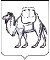 23 июня 2021 года                        № 7/23-5О назначении дополнительных выборов депутата Совета депутатов Каратабанского сельского поселения по одномандатному избирательному округу № 10